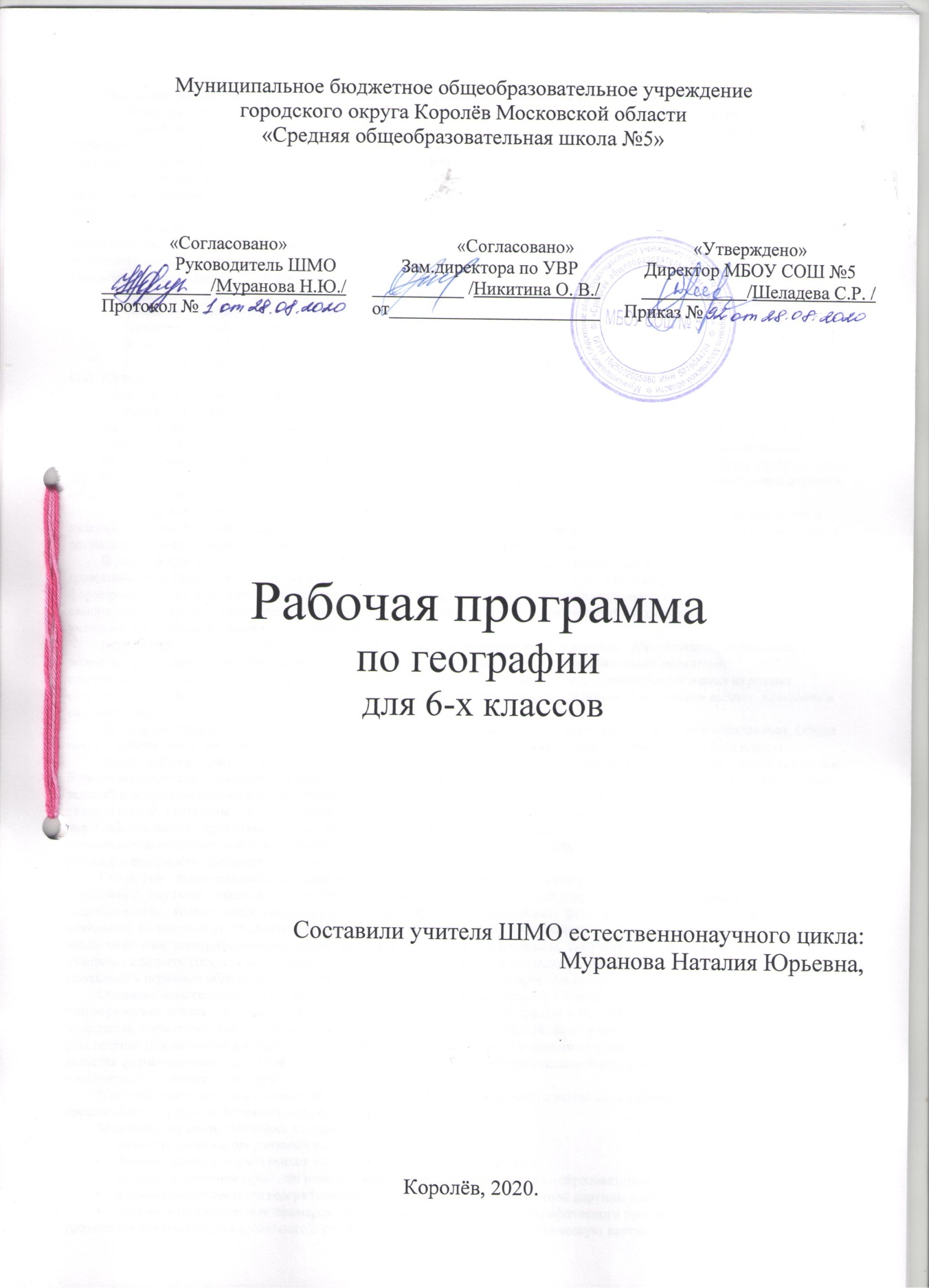 Пояснительная запискаНастоящая рабочая программа по географии для обучающихся  6-х классов составлена на основе:Федеральный закон от 29.12.2012 № 273-ФЗ «Об образовании в Российской Федерации» (в действующей редакции);санитарно-эпидемиологические правила и нормативы СанПиН 2.4.2.2821-10 «Санитарно-эпидемиологические требования к условиям и организации обучения в общеобразовательных учреждениях», утвержденные постановлением Главного государственного санитарного врача Российской Федерации от 29.12.2010 № 189 (в действующей редакции);приказ Министерства образования и науки Российской Федерации от 31.03.2014 № 253 «Об утверждении федерального перечня учебников, рекомендуемых к использованию при реализации имеющих государственную аккредитацию образовательных программ начального общего, основного общего, среднего общего образования»; Приказ Минпросвещения России от 18.05.2020 N 249 "О внесении изменений в федеральный перечень учебников, рекомендуемых к использованию при реализации имеющих государственную аккредитацию образовательных программ начального общего, основного общего, среднего общего образования, утвержденный приказом Министерства просвещения Российской Федерации от 28 декабря 2018 г. N 345"Устав образовательного учреждения МБОУ СОШ №5 г. о. Королёв;Основная образовательная программа основного общего образования МБОУ СОШ №5;Положение о рабочей программе, разработанного в МБОУ СОШ №5 г. о. Королёв;Учебный план МБОУ СОШ №5 г. на 2020-2021 учебный год;УМК  - География. Землеведение. 5 – 6  классы.: учебник/О.А. Климанова, В.В. Климанов, Э.В. Ким и др. ; под ред. О.А. Климановой. – 10-е изд., перераб. – М. : Дрофа,2019 - Атлас и контурные карты для 5 класса. Изд.: Дрофа.2019.Рабочая программа ориентирована на использование учебника География. Землеведение. 5 – 6  классы.: учебник/О.А. Климанова, В.В. Климанов, Э.В. Ким и др. ; под ред. О.А. Климановой. – 10-е изд., перераб. – М. : Дрофа,2019Современная география обладает естественнонаучным и социально-экономическим содержанием, комплексным, социальным, гуманистическим и другими подходами, поэтому лучше других наук подготовлена к разработке научных основ стратегии сохранения жизненной среды человечества, стратегии социального совершенствования для устойчивого развития общества, экономики и окружающей среды. Школьная география, формируя систему знаний о природных, социально-экономических, техногенных процессах и явлениях, готовит учащихся к практическому применению комплекса географических, геоэкологических, экономических и социальных знаний и умений в сфере общественно-географической деятельности.В рабочей программе учтены положения и идеи Концепции духовно-нравственного развития и воспитания личности гражданина РФ, Программы развития и формирования универсальных учебных действий, которые обеспечивают формирование российской гражданской идентичности, овладение ключевыми компетенциями, составляющими основу для саморазвития и непрерывного образования, целостность общекультурного, личностного и познавательного развития учащихся и коммуникативных качеств личности.В структуре курса географии 6 класса заложена преемственность между курсами, обеспечивающая динамизм в развитии, расширении и углублении знаний и умений учащихся, в развитии их географического мышления, самостоятельности в приобретении новых знаний. Курс географии 6 класса - курс, формирующий знания из разных областей наук о Земле - картографии, геологии, географии, почвоведения и др. Эти знания позволяют видеть, понимать и оценивать сложную систему взаимосвязей в природе.Рабочая программа разработана в соответствии с учебным планом для ступени основного общего образования. Общее число учебных часов  по 35 ч (1 ч в неделю) в 6 классе . Учебник рассчитан на 2 года изучения: 5-ый и 6-ой классы.Данная рабочая программа составлена для учащихся 6-х классов общеобразовательной школы. Необходимо как можно больше заинтересовать данным предметом  учащихся, так как они только начинают  изучать курс географии. Давать больше заданий исследовательского и познавательного характера. Использовать в работе материал учебника, атласа, рабочей тетради и ЦОР. География – это в большей своей части предмет устный. Необходимо научить ребят пересказывать параграф, составлять план ответа и план параграфа. Учащихся данного класса можно спрашивать пересказ материала с привлечением дополнительной информации, что улучшит память и разовьет речь ребят. Так же у обучающихся необходимо развивать активность, любознательность и интерес к предмету.География - единственный школьный предмет, синтезирующий многие компоненты как общественно-научного, так и естественно- научного знания. В ней реализуются такие сквозные направления современного образования, как гуманизация, социологизация, экологизация, экономизация, которые должны способствовать формированию общей культуры молодого поколения. Вследствие этого содержание разных разделов курса географии для основной школы, насыщенное экологическими, этнографическими, социальными, экономическими аспектами, становится тем звеном, которое помогает учащимся осознать тесную взаимосвязь естественных и общественных дисциплин, природы и общества в целом. В этом проявляется огромное образовательное, развивающее и воспитательное значение географии.Основная цель географии в системе общего образования - сформировать у учащихся умение использовать географические знания и умения в повседневной жизни для объяснения, оценки и прогнозирования разнообразных природных, социально-экономических и экологических процессов и явлений, адаптации к условиям окружающей среды и обеспечения безопасности жизнедеятельности, экологически сообразного поведения в окружающей среде. Еще одной целью является формирование целостной образовательной среды школы, обеспечивающей доступное и качественное образование и воспитание в соответствии с требованиями общества.В рабочей программе нашел отражение краеведческий компонент. Учащиеся должны знать о регионе, в котором живут. Иметь представление о природе и истории своего родного края. Задачами изучения географии в основной школе являются:развитие системы организации воспитательной деятельностиформирование у обучающихся потребности в обучении и развитиисовершенствование практики использования здоровьеформирующих - образовательных технологий.формирование системы географических знаний как компонента научной картины мира;познание на конкретных примерах многообразия современного географического пространства на разных его уровнях (от локального до глобального), что позволяет сформировать географическую картину мира;познание характера, сущности и динамики главных природных, экологических, социально-экономических, геополитических и иных процессов, происходящих в географическом пространстве России и мира;понимание главных особенностей взаимодействия природы и общества на современном этапе его развития, значения охраны окружающей среды и рационального природопользования, осуществления стратегии устойчивого развития в масштабах России и мира;понимание закономерностей размещения населения и территориальной организации хозяйства в связи с природными, социально-экономическими и экологическими факторами, зависимости проблем адаптации и здоровья человека от географических условий проживания;глубокое и всестороннее изучение географии России, включая различные виды её географического положения, природу, население, хозяйство, регионы, особенности природопользования в их взаимозависимости;выработка у обучающихся понимания общественной потребности в географических знаниях, а также формирование у них отношения к географии как возможной области будущей практической деятельности;формирование навыков и умений безопасного и экологически целесообразного поведения в окружающей среде.Построение учебного курса географии осуществляется по принципу его логической целостности, от общего к частному. Изучение географии в 6-х классах на основе материала учебника География. Землеведение. 5 – 6  классы призвано обеспечить:формирование основополагающих физико-географических знаний о природе Земли как целостной системе, составные части которой находятся в непрерывном развитии, о географической зональности и поясности, единстве человека и природы, о необходимости сохранения природной среды как условия существования человечества;овладение основами картографической грамотности, элементарными практическими умениями применения простых приборов и инструментов для определения количественных и качественных характеристик компонентов природы, учета фенологических изменений в природе своей местности, проведения наблюдений за отдельными географическими объектами, процессами и явлениями и их изменениями в результате природных и антропогенных воздействий;приобретение представлений о месте географии в системе научных знаний и ее роли в освоении человеком планеты, о результатах выдающихся путешествий и географических открытий;формирование экологического взгляда на географическую информацию, способности ее рассмотрения через призму сохранения устойчивого развития географической оболочки как единой социоприродной среды и решения проблем экологической безопасности;формирование умений описывать и объяснять разнообразные физико-географические явления, навыков применения приобретенных географических знаний и повседневной жизни для оценки последствий своих действий по отношению к окружающей среде, уровня безопасности окружающей среды и адаптации к условиям проживания на конкретной территории.совершенствование организации проектной деятельности обучающихся;увеличение числа победителей и призеров олимпиад, конкурсов различных уровней;расширение практики использования здоровьесберегающих технологий;сохранение благоприятного эмоционально-психологического климата;Содержание урса географии в основной школе позволяет формировать широкий спектр видов учебной деятельности, таких, как умение видеть проблемы, ставить вопросы, классифицировать. Наблюдать, делать выводы и умозаключения, объяснять, доказывать, защищать свои идеи, давать определения понятиям. Сюда же относятся приемы, сходные с определением понятий: описание, характеристика, разъяснение, сравнение, различение, классификация, наблюдение, умения делать выводы и заключения, структурировать материал и др. эти умения ведет к формированию познавательных потребностей и развитию познавательных способностей.Учитывая положение ФГОС о том, что предметом оценки освоения обучающимися основной образовательной программы основного общего образования должно быть достижение предметных, метапредметных и личностных результатов, эти планируемые результаты обучения географии находят отражение в тематическом планировании в виде конкретных учебных действий, которыми учащиеся овладевают в процессе освоения предметного содержания.Место курса географии в учебном планеГеография в основной школе изучается с 5 по 9 класс. На изучение географии отводится в 5 и 6 классах по 35 ч (1 час в неделю), в 7, 8 (70 часов) и 9 классах (68 часов) (2 ч в неделю). В соответствии с учебным (образовательным) планом курса географии на ступени основного общего образования  курс 6-ого класса продолжает изучать  курс «География. Землеведение». В свою очередь, содержание курса географии в основной школе является базой для изучения общих географических закономерностей, теорий, законов, гипотез в старшей школе. Таким образом, содержание курса в основной школе представляет собой базовое звено в системе непрерывного географического образования и является основой для последующей уровневой и профильной дифференциации. Учебно – тематический планСодержание разделов курса ГЕОГРАФИЯ. ЗЕМЛЕВЕДЕНИЕ 6 класс(35 часов)Повторение материала 5 класса ( 2 часа) Атмосфера. Биосфера. Природа и человекРаздел IV. Земля во Вселенной ( 3 часа)Вращение Земли и его следствия. Когда начинается лето? Что такое тропики и полярные круги?Географические координаты. Для чего нужны географические координаты? Что такое географическая широта и географическая долгота? Координаты крупных городов Московской областиУрок-практикум № 1. Определение географических координаты точки по глобусу. Как определить географические координаты объекта, лежащего на пересечении линий градусной сети? Как определить географические координаты объекта, лежащего между линиями градусной сети? Как, зная географические координаты, найти объект на глобусе?Раздел V. Путешествия и их географическое отражение (5 часов)План местности. Умеете ли вы путешествовать? Как сделать ваши путевые впечатления интересными и полезными для всех остальных? Как можно изобразить земную поверхность? По каким правилам строится план местности? Как на планах может обозначаться масштаб? Как на планах обозначаются окружающие нас объекты?Ориентирование по плану и на местности. Как пользоваться компасом? Как определить по плану свое местонахождение? Как читать план местности?Урок-практикум №  2 Составление плана местности. Полярная съемка местности. Маршрутная съемка местности.Многообразие карт. Какими бывают карты? Какие части земного шара могут быть показаны на карте? Как различаются карты по масштабу?Урок-практикум № 3  Работа с картой. Как, зная географические координаты, найти точку на карте? Как описать местоположение объекта на карте?Раздел VI. Природа Земли (17 часов)ТЕМА 10. ПЛАНЕТА ВОДЫ (2 часа)Свойства вод Мирового океана. Почему вода в Мировом океане соленая? Какова температура океанской воды?Движение вод в Мировом океане. Как в Мировом океане образуются волны? Чем отличаются течения от окружающих вод? Как узнали о существовании океанических течений? Как океанические течения влияют на природу приморских районов материков?ТЕМА 11. ВНУТРЕННЕЕ СТРОЕНИЕ ЗЕМЛИ (3 часа)Движение литосферных плит. Какие силы управляют перемещением материков?Землетрясения: причины и последствия. Что происходит во время землетрясения? Какой силы может быть землетрясение? Можно ли предсказать землетрясение?Вулканы. Что такое вулкан? Что происходит в результате извержения вулкана? Может ли человек использовать вулканы? Что такое гейзеры?ТЕМА 12. РЕЛЬЕФ СУШИ (3 часа)Изображение рельефа на планах местности и географических картах. Что такое относительная и абсолютная высота? Как изображают рельеф на плане местности? Как пользоваться шкалой высот и глубин? Что такое профиль местности? Московская область на физической картеГоры. Как устроены горные области? Какие бывают горы? Как горы рождаются и развиваются? Как возникают пещеры? Какие стихийные процессы происходят в горах?Равнины. Как различаются равнины по высоте? Как рождаются равнины? Как текущая вода изменяет облик равнин? Какие формы рельефа создает на равнинах ветер?ТЕМА 13. АТМОСФЕРА И КЛИМАТЫ ЗЕМЛИ (6 часов)Температура воздуха. Почему температура воздуха с высотой понижается? Как температура воздуха меняется в течение суток? Как в России температура воздуха меняется в течение года? Везде ли на земном шаре бывают зима и лето?Атмосферное давление. Ветер. Какое бывает атмосферное давление? Что такое ветер?Облака и атмосферные осадки. Откуда берется дождь? Какие бывают атмосферные осадки?Погода и климат. Чем погода отличается от климата? Как распределены по земному шару пояса атмосферного давления? Как перемещаются воздушные массы в атмосфере Земли? Сколько на Земле климатических поясов? Какие еще причины влияют на климат? Как на климат влияет распределение суши и моря?Урок-практикум № 4 Работа с климатическими картами. Работа с картами температуры воздуха. Работа с картой «Среднегодовое количество осадков». Определение направления господствующих ветров.Урок-практикум № 5  Наблюдения за погодой. Как определить направление ветра? Как правильно измерить температуру воздуха? Как определить среднюю температуру воздуха за сутки? Как определить облачность? Как определить атмосферное давление?ТЕМА 14. ГИДРОСФЕРА - КРОВЕНОСНАЯ СИСТЕМА ЗЕМЛИ (3 часа)Реки в природе и на географических картах. Откуда в реку поступает вода? Когда воды в реке больше всего? Как меняется река от истока к устью? Как влияют на характер течения реки горные породы, слагающие ее русло? Что происходит, когда река встречается с морем? Реки Московской областиОзера. Какие бывают озера? Что такое сточное озеро?Подземные воды. Болота. Ледники. Как добыть воду из-под земли? Как связаны подземные воды и болота? Чем различаются горные и покровные ледники? Как на ледники влияют изменения климата?Раздел VII. Географическая оболочка - среда жизни (6 часов)ТЕМА 15. ЖИВАЯ ПЛАНЕТА (2 часа)Закономерности распространения живых организмов на Земле. От чего зависит растительность? Какие типы растительного покрова есть на земном шаре? От каких условий зависит распространение животных?Почва как особое природное тело. Чем отличается почва от горной породы? Какие бывают почвы? Почему человек должен охранять почву?ТЕМА 16. ГЕОГРАФИЧЕСКАЯ ОБОЛОЧКА И ЕЕ ЗАКОНОМЕРНОСТИ (3 часа)Понятие о географической оболочке. Как связаны между собой оболочки Земли? Что такое географическая оболочка? Какие свойства имеет географическая оболочка?Природные комплексы как части географической оболочки. Из чего состоит географическая оболочка? Какиеприродные комплексы размещены на равнинах Земли? Что влияет на размещение природных комплексов в горах?Природные зоны Земли. Чем различаются природные зоны? Какие природные зоны существуют в жарких и влажных районах Земли? Какие природные зоны есть в жарких и сухих районах Земли? Где растет самый лучший виноград? Какие природные зоны есть в умеренных широтах? Какие природные зоны есть в полярных районах нашей планеты?  Московская область на карте природных зон.ТЕМА 17. ПРИРОДА И ЧЕЛОВЕК (1 час)Стихийные бедствия и человек. Какие бывают стихийные бедствия? Когда стихийные бедствия особенно опасны? Как человек защищается от стихийных бедствий?Повторение (2 часа)Характеристика 6-х классов6 «А»Рабочая программа составлена с учётом индивидуальных особенностей обучающихся 6А класса и специфики классного коллектива. В классе обучаются 27 учеников. Между обучающимися достаточно ровные, в целом бесконфликтные отношения. Дети дисциплинированны, ответственно подходят к выполнению заданий ( классной и домашней работы).Следовательно, в классе могут быть использованы формы групповой и индивидуальной, самостоятельной работы, проектная деятельность, проблемное обучение.Основная масса обучающихся класса – это дети со средним уровнем способностей, но высокой мотивацией к обучению. Большая часть обучающихся в состоянии освоить программу по предмету на базовом  уровне, но в классе есть ученики, которые способны выполнять задания повышенного уровня. С учётом этого в содержание уроков включён материал повышенной сложности, предлагаются дифференцированные задания.6 «Б»Рабочая программа составлена с учётом индивидуальных особенностей обучающихся 6Б класса и специфики классного коллектива. В классе обучаются 30 учеников. Между обучающимися достаточно ровные, в целом бесконфликтные отношения. Дети дисциплинированны, спокойны, ответственно подходят к выполнению заданий (классной  и  домашней работы).Следовательно, в классе могут быть использованы формы групповой и индивидуальной, самостоятельной работы, проектная деятельность. Особое внимание следует уделить алгоритму выполнения различных заданий (как творческих, так и программных), а так же следить за тем, чтобы дети осознанно применяли алгоритмы на практике.Основная масса обучающихся класса – это дети со средним уровнем способностей, но высокой мотивацией к обучению. Большая часть обучающихся в состоянии освоить программу по предмету на базовом  уровне, но в классе есть ученики, которые способны выполнять задания повышенного уровня. С учётом этого в содержание уроков включён материал повышенной сложности, предлагаются дифференцированные задания.6 «В» Рабочая программа составлена с учётом индивидуальных особенностей обучающихся 6В класса и специфики классного коллектива. В классе обучаются 29 учеников.Гендерный состав класса предопределяет наличие конфликтных ситуаций и нарушения дисциплины на уроке, но при этом учебная мотивация обучающихся находится на должном уровне. Следовательно, в классе не рекомендуется частое  использование групповых форм работы. Для поддержания внимания рекомендуется использование нетрадиционных форм организации их деятельности, частые смены видов работы, проектная деятельность, игровые формы работы (эвристический метод), наглядные формы представление материала.6 «Г» Рабочая программа составлена с учётом индивидуальных особенностей обучающихся 6Г класса и специфики классного коллектива. В классе обучаются 28 учеников. Между обучающимися достаточно ровные, в целом бесконфликтные отношения. Дети дисциплинированны, ответственно подходят к выполнению заданий (классной  и домашней работы). Активно работают в течение всего урока, не снижая темп. Следовательно, в классе могут быть использованы формы групповой и индивидуальной, самостоятельной работы, проектная деятельность, а также нетрадиционные формы проведения уроков.Основная масса обучающихся класса – это дети со средним уровнем способностей, но высокой мотивацией к обучению. Большая часть обучающихся в состоянии освоить программу по предмету на базовом  уровне, но дети склонны работать с творчески ми заданиями.Планируемые результаты обучения географии в 5 классеЛичностными результатами обучения географии в основной школе является формирование всесторонне образованной, инициативной и успешной личности, обладающей системой современных мировоззренческих взглядов, ценностных ориентации, идейно-нравственных, культурных и этических принципов и норм поведения.Важнейшие личностные результаты:воспитание патриотизма, любви и уважения к Отечеству, чувства гордости за свою Родину; усвоение гуманистических и традиционных ценностей многонационального российского общества; воспитание чувства ответственности и долга перед Родиной;формирование ответственного отношения к учению, готовности и способности учащихся к саморазвитию и самообразованию на основе мотивации к обучению и познанию;формирование личностных представлений о целостности природы Земли; осознание значимости и общности глобальных проблем человечества;формирование уважительного отношения к истории, культуре, национальным особенностям, традициям и образу жизни других народов; осознанной доброжелательности к другому человеку, его мнению, мировоззрению, культуре, языку, вере; готовности и способности вести диалог с другими людьми и достигать в нём взаимопонимания;освоение социальных норм, правил поведения, ролей и форм социальной жизни в группах и сообществах, включая взрослые и социальные сообщества; участие в школьном самоуправлении и общественной жизни в пределах возрастных компетенции с учётом региональных, этнокультурных, социальных и экономических особенностей;развитие морального сознания и компетентности в решении моральных проблем на основе личностного выбора; формирование нравственных чувств и нравственного поведения, осознанного и ответственного отношения к собственным поступкам;формирование коммуникативной компетентности в общении и сотрудничестве со сверстниками, старшими и младшими в процессе образовательной, общественно полезной, учебно-исследовательской, творческой и других видов деятельности;формирование ценности здорового и безопасного образа жизни; усвоение правил индивидуального и коллективного безопасного поведения в чрезвычайных ситуациях, угрожающих жизни и здоровью людей, правил поведения на транспорте и на дорогах;формирование основ экологического сознания на основе признания ценности жизни во всех её проявлениях и необходимости ответственного, бережного отношения к окружающей среде;развитие эмоционально-ценностного отношения к природе, эстетического сознания через освоение природного и культурного наследия народов мира, творческой деятельности эстетического характера.Метапредметные результаты включают освоенные обучающимися универсальные учебные действия, обеспечивающие овладение ключевыми компетенциями, составляющими основу умения учиться.Регулятивные УУД: самостоятельно обнаруживать и формулировать учебную проблему, определять цель УД;выдвигать версии решения проблемы, осознавать (и интерпретировать в случае необходимости) конечный результат, выбирать средства достижения цели из предложенных, а также искать их самостоятельно;составлять (индивидуально или в группе) план решения проблемы (выполнения проекта);работая по плану, сверять свои действия с целью, и , при необходимости, исправлять ошибки самостоятельно ( в том числе и корректировать план в диалоге с учителем совершенствовать самостоятельно выбранные критерии оценки.Познавательные УУД:анализировать, сравнивать, классифицировать факты и явления;выявлять  причины и следствия простых явлений;осуществлять сравнение и классификацию, самостоятельно выбирая критерии для указанных логических операций;строить логическое рассуждение, включающее установление причинно-следственных связей;создавать схематичные модели с выделением существенных характеристик объекта;составлять тезисы, различные виды планов (простых, сложных и т.п.)преобразовывать информацию из одного вида в другой (таблицу в текст и т.д.);определять возможные источники необходимых сведений, производить поиск информации, анализировать и оценивать ее достоверность.Коммуникативные УУД:самостоятельно организовывать учебное взаимодействие в группе ( определять общие цели, договариваться друг с другом и т.д.);в дискуссии уметь выдвигать аргументы и контраргументы;учиться критично относиться к своему мнению, с достоинством признавать ошибочность своего мнения и корректировать его;понимая позицию другого, различать в его речи: мнение (точку зрения), доказательство (аргументы), факты (гипотезы, аксиомы, теории);Важнейшие предметные результаты:1) первичные представления о географической науке, её роли в освоении планеты человеком, о географических знаниях как компоненте научной картины мира, их необходимости для решения современных практических задач человечества и своей страны, в том числе задачи охраны окружающей среды;2) основополагающие знания о природе Земли как целостной развивающейся системе, о единстве человека и природы;3) первичные навыки использования территориального подхода (на примере своего региона) как основы географического мышления для осознания своего места в целостном, многообразном и быстро изменяющемся мире;4) элементарные практические умения использования приборов и инструментов для определения количественных и качественных характеристик компонентов географической среды, в том числе её экологических параметров;5) основы картографической грамотности и использования географической карты как одного из «языков» международного общения;6) первичные навыки нахождения, использования и презентации географической информации;7) начальные умения и навыки использования  географических знаний в повседневной жизни для объяснения и оценки разнообразных явлений и процессов, оценивания уровня безопасности окружающей среды, адаптации к условиям территории проживания, соблюдения мер безопасности в случае природных стихийных бедствий и техногенных катастроф;8) общие представления об экологических проблемах, умения и навыки безопасного и экологически целесообразного поведения в окружающей среде.Критерии и нормы оценки знаний обучающихся по геогафии1. Оценка устного ответаОтметка «5»:- ответ полный и правильный на основании изученных теорий;- материал изложен в определенной логической последовательности, литературным языком;- ответ самостоятельный.Ответ «4»;- ответ полный и правильный на сновании изученных теорий;- материал изложен в определенной логической последовательности, при этом допущены две-три несущественные ошибки, исправленные по требованию учителя.Отметка «З»:- ответ полный, но при этом допущена существенная ошибка или ответ неполный, несвязный.Отметка «2»:- при ответе обнаружено непонимание учащимся основного содержания учебного материала или допущены существенные ошибки, которые учащийся не может исправить при наводящих вопросах учителя, отсутствие ответа.2.  Оценка умений решать расчетные задачиОтметка «5»:- в логическом рассуждении и решении нет ошибок, задача решена рациональным способом;Отметка «4»:- в логическом рассуждении и решения нет существенных ошибок, но задача решена нерациональным способом, или допущено не более двух несущественных ошибок.Отметка «3»:- в логическом рассуждении нет существенных ошибок, но допущена существенная ошибка в математических расчетах.Отметка «2»:- имеется существенные ошибки в логическом рассуждении и в решении;- отсутствие ответа на задание.3. Оценка экспериментальных уменийОценка ставится на основании наблюдения за учащимися и письменного отчета за работу.Отметка «5»:- работа выполнена полностью и правильно, сделаны правильные наблюдения и выводы;- эксперимент осуществлен по плану с учетом техники безопасности и правил работы с веществами и оборудованием;- проявлены организационно - трудовые умения, поддерживаются чистота рабочего места и порядок (на столе, экономно используются реактивы).Отметка «4»:- работа выполнена правильно, сделаны правильные наблюдения и выводы, но при этом эксперимент проведен не полностью или допущены несущественныеошибки в работе с веществами и оборудованием.Отметка «3»:- работа выполнена правильно не менее чем наполовину или допущена существенная ошибка в ходе эксперимента в объяснении, в оформлении работы, всоблюдении правил техники безопасности на работе с веществами и оборудованием, которая исправляется по требованию учителя.Отметка «2»:- допущены две (и более) существенные ошибки в ходе: эксперимента, в объяснении, в оформлении работы, в соблюдении правил техники безопасности при работе с веществами и оборудованием, которые учащийся не может исправить даже по требованию учителя;- работа не выполнена, у учащегося отсутствует экспериментальные умения.4. Оценка реферата.Реферат оценивается по следующим критериям:• соблюдение требований к его оформлению;• необходимость и достаточность для раскрытия темы приведенной в тексте реферата информации;• умение обучающегося свободно излагать основные идеи, отраженные в реферате;• способность обучающегося понять суть задаваемых членами аттестационной комиссии вопросов и сформулировать точные ответы на них.5. Оценка письменных контрольных работОтметка «5»:- ответ полный и правильный, возможна несущественная ошибка.Отметка «4»:- ответ неполный или допущено не более двух несущественных ошибок.Отметка «3»:- работа выполнена не менее чем наполовину, допущена одна существенная ошибка и при этом две-три несущественные.Отметка «2»:- работа выполнена меньше чем наполовину или содержит несколько существенных ошибок;- работа не выполнена.При оценке выполнения письменной контрольной работы необходимо учитывать требования единого орфографического режима.5. Оценка тестовых работТесты, состоящие из пяти вопросов можно использовать после изучения каждого материала (урока). Тест из 10-15 вопросов используется для периодического контроля. Тест из 20-30 вопросов необходимо использовать для итогового контроля.При оценивании используется следующая шкала:для теста из пяти вопросов• нет ошибок — оценка «5»;• одна ошибка — оценка «4»;• две ошибки — оценка «З»;• три ошибки — оценка «2».Для теста из 30 вопросов:• 25-З0 правильных ответов — оценка «5»;• 19-24 правильных ответов — оценка «4»;• 13-18 правильных ответов — оценка «З»;• меньше 12 правильных ответов — оценка «2».ТЕМАТИЧЕСКОЕ ПЛАНИРОВАНИЕСписок литературыГеография. Землеведение. 5 – 6  классы.: учебник/О.А. Климанова, В.В. Климанов, Э.В. Ким и др. ; под ред. О.А. Климановой. – 10-е изд., перераб. – М. : Дрофа,2019 Атлас и контурные карты для 5 класса. Изд.: Дрофа.2019.Интернет ресурсыnature.worldstreasure.com - Чудеса природыwww.rgo.ru - Планета Земляwww.rusngo.ru - Национальное географическое обществоgeo.1september.ru – Журнал  «Первое сентября. География»www.schoolpress.ru -  Школьная пресса.  Журнал «География в школе» №Кол-во часовТема урокаПрактические работыПовторение материала 5 класса (2 часа)Повторение материала 5 класса (2 часа)Повторение материала 5 класса (2 часа)Повторение материала 5 класса (2 часа)1.1Атмосфера.2.1Биосфера. Природа и человекРаздел IV. Земля во Вселенной ( 3 часа)Раздел IV. Земля во Вселенной ( 3 часа)Раздел IV. Земля во Вселенной ( 3 часа)Раздел IV. Земля во Вселенной ( 3 часа)3.1Вращение Земли и его следствия4.1Географические координаты. Координаты крупных городов Московской области5.1Урок-практикум. Определение географических координаты точки по глобусу. Урок-практикум № 1. Определение географических координаты точки по глобусу.Раздел V. Путешествия и их географическое отражение (5 часов)Раздел V. Путешествия и их географическое отражение (5 часов)Раздел V. Путешествия и их географическое отражение (5 часов)Раздел V. Путешествия и их географическое отражение (5 часов)6.1План местности7.1Ориентирование по плану и на местности8.1Урок-практикум Составление плана местностиУрок-практикум № 2 Составление плана местности9.1Многообразие карт. 10.1Урок-практикум  Работа с картойУрок-практикум № 3 Работа с картойРаздел VI. Природа Земли (17 часов)ТЕМА 10. ПЛАНЕТА ВОДЫ (2 часа)Раздел VI. Природа Земли (17 часов)ТЕМА 10. ПЛАНЕТА ВОДЫ (2 часа)Раздел VI. Природа Земли (17 часов)ТЕМА 10. ПЛАНЕТА ВОДЫ (2 часа)Раздел VI. Природа Земли (17 часов)ТЕМА 10. ПЛАНЕТА ВОДЫ (2 часа)11.1Свойства вод Мирового океана.12.1Движение вод в Мировом океанеТЕМА 11. ВНУТРЕННЕЕ СТРОЕНИЕ ЗЕМЛИ (3 часа)ТЕМА 11. ВНУТРЕННЕЕ СТРОЕНИЕ ЗЕМЛИ (3 часа)ТЕМА 11. ВНУТРЕННЕЕ СТРОЕНИЕ ЗЕМЛИ (3 часа)ТЕМА 11. ВНУТРЕННЕЕ СТРОЕНИЕ ЗЕМЛИ (3 часа)13.1Движение литосферных плит.14.1Землетрясения: причины и последствия.15.1Вулканы.ТЕМА 12. РЕЛЬЕФ СУШИ (3 часа)ТЕМА 12. РЕЛЬЕФ СУШИ (3 часа)ТЕМА 12. РЕЛЬЕФ СУШИ (3 часа)ТЕМА 12. РЕЛЬЕФ СУШИ (3 часа)16.1Изображение рельефа на планах местности и географических картах.Московская область на физической карте17.1Горы.18.1Равнины.ТЕМА 13. АТМОСФЕРА И КЛИМАТЫ ЗЕМЛИ (6 часов)ТЕМА 13. АТМОСФЕРА И КЛИМАТЫ ЗЕМЛИ (6 часов)ТЕМА 13. АТМОСФЕРА И КЛИМАТЫ ЗЕМЛИ (6 часов)ТЕМА 13. АТМОСФЕРА И КЛИМАТЫ ЗЕМЛИ (6 часов)19.1Температура воздуха.20.1Атмосферное давление. Ветер.21.1Облака и атмосферные осадки22.1Погода и климат.23.1Урок-практикум Работа с климатическими картами.Урок-практикум № 4 Работа с климатическими картами.24.1Урок-практикум Наблюдения за погодой.Урок-практикум № 5  Наблюдения за погодой.ТЕМА 14. ГИДРОСФЕРА - КРОВЕНОСНАЯ СИСТЕМА ЗЕМЛИ (3 часа)ТЕМА 14. ГИДРОСФЕРА - КРОВЕНОСНАЯ СИСТЕМА ЗЕМЛИ (3 часа)ТЕМА 14. ГИДРОСФЕРА - КРОВЕНОСНАЯ СИСТЕМА ЗЕМЛИ (3 часа)ТЕМА 14. ГИДРОСФЕРА - КРОВЕНОСНАЯ СИСТЕМА ЗЕМЛИ (3 часа)25.1Реки в природе и на географических картах.Реки Московской области26.1Озера.27.1Подземные воды. Болота. Ледники.Раздел VII. Географическая оболочка - среда жизни (6 часов)ТЕМА 15. ЖИВАЯ ПЛАНЕТА (2 часа)Раздел VII. Географическая оболочка - среда жизни (6 часов)ТЕМА 15. ЖИВАЯ ПЛАНЕТА (2 часа)Раздел VII. Географическая оболочка - среда жизни (6 часов)ТЕМА 15. ЖИВАЯ ПЛАНЕТА (2 часа)Раздел VII. Географическая оболочка - среда жизни (6 часов)ТЕМА 15. ЖИВАЯ ПЛАНЕТА (2 часа)28.1Закономерности распространения живых организмов на Земле.29.1Почва как особое природное тело.ТЕМА 16. ГЕОГРАФИЧЕСКАЯ ОБОЛОЧКА И ЕЕ ЗАКОНОМЕРНОСТИ (3 часа)ТЕМА 16. ГЕОГРАФИЧЕСКАЯ ОБОЛОЧКА И ЕЕ ЗАКОНОМЕРНОСТИ (3 часа)ТЕМА 16. ГЕОГРАФИЧЕСКАЯ ОБОЛОЧКА И ЕЕ ЗАКОНОМЕРНОСТИ (3 часа)ТЕМА 16. ГЕОГРАФИЧЕСКАЯ ОБОЛОЧКА И ЕЕ ЗАКОНОМЕРНОСТИ (3 часа)30.1Понятие о географической оболочке31.1Природные комплексы как части географической оболочки 32.1Природные зоны Земли. Московская область на карте природных зон.ТЕМА 17. ПРИРОДА И ЧЕЛОВЕК(1 час)ТЕМА 17. ПРИРОДА И ЧЕЛОВЕК(1 час)ТЕМА 17. ПРИРОДА И ЧЕЛОВЕК(1 час)ТЕМА 17. ПРИРОДА И ЧЕЛОВЕК(1 час)331Стихийные бедствия и человек34.1Повторение35.1ПовторениеИтого: 35 часов, практикумов -5Итого: 35 часов, практикумов -5Итого: 35 часов, практикумов -5Итого: 35 часов, практикумов -5№Дата проведенияДата проведенияДата проведенияДата проведенияДата проведенияТема урокаОсновные виды учебной деятельности учащихсяОсновные виды учебной деятельности учащихся№ПланФактФактФактФактТема урокаОсновные виды учебной деятельности учащихсяОсновные виды учебной деятельности учащихся№План6А6Б6В6ГТема урокаОсновные виды учебной деятельности учащихсяОсновные виды учебной деятельности учащихсяПовторение материала 5 класса (2 часа)Повторение материала 5 класса (2 часа)Повторение материала 5 класса (2 часа)Повторение материала 5 класса (2 часа)Повторение материала 5 класса (2 часа)Повторение материала 5 класса (2 часа)Повторение материала 5 класса (2 часа)Повторение материала 5 класса (2 часа)Повторение материала 5 класса (2 часа)1.1 нед. Сен.Атмосфера.Изучать метеорологические приборы; определять различные параметры состояния погоды: температура воздуха, атмосферное давление, направление ветра; описывать погоду своей местности; вести простейшие наблюдения за погодойИзучать метеорологические приборы; определять различные параметры состояния погоды: температура воздуха, атмосферное давление, направление ветра; описывать погоду своей местности; вести простейшие наблюдения за погодой2.2 нед. Сен.Биосфера. Природа и человекРаботать с новыми понятиями и терминами темы: биосфера, биологический круговорот; приводить примеры взаимосвязи всех живых организмов на ЗемлеПриводить примеры отрицательного и положительного влияния человеческой деятельности на природу; изучать и приводить примеры мероприятий по охране природыРаботать с новыми понятиями и терминами темы: биосфера, биологический круговорот; приводить примеры взаимосвязи всех живых организмов на ЗемлеПриводить примеры отрицательного и положительного влияния человеческой деятельности на природу; изучать и приводить примеры мероприятий по охране природыРаздел IV. Земля во Вселенной ( 3 часа)Раздел IV. Земля во Вселенной ( 3 часа)Раздел IV. Земля во Вселенной ( 3 часа)Раздел IV. Земля во Вселенной ( 3 часа)Раздел IV. Земля во Вселенной ( 3 часа)Раздел IV. Земля во Вселенной ( 3 часа)Раздел IV. Земля во Вселенной ( 3 часа)Раздел IV. Земля во Вселенной ( 3 часа)Раздел IV. Земля во Вселенной ( 3 часа)3.3 нед.Сен.Вращение Земли и его следствияРаботать со схемой «Смена времени года» учебника; объяснять понятия и термины, выделять главное: полярная ночь, полярный день, Северный полярный круг, Северный тропик, Южный полярный круг, Южный тропик; приводить примеры географических следствий движения Земли; называть (показывать) элементы градусной сети, географические полюса, объяснять их особенности; определять (измерять) географические координаты точки, расстояния, направления, местоположение географических объектов на глобусе; отбирать нужные карты, давать им характеристику; читать картыРаботать со схемой «Смена времени года» учебника; объяснять понятия и термины, выделять главное: полярная ночь, полярный день, Северный полярный круг, Северный тропик, Южный полярный круг, Южный тропик; приводить примеры географических следствий движения Земли; называть (показывать) элементы градусной сети, географические полюса, объяснять их особенности; определять (измерять) географические координаты точки, расстояния, направления, местоположение географических объектов на глобусе; отбирать нужные карты, давать им характеристику; читать карты4.4 нед.Сен.Географические координаты. Координаты крупных городов Московской областиРаботать со схемой «Смена времени года» учебника; объяснять понятия и термины, выделять главное: полярная ночь, полярный день, Северный полярный круг, Северный тропик, Южный полярный круг, Южный тропик; приводить примеры географических следствий движения Земли; называть (показывать) элементы градусной сети, географические полюса, объяснять их особенности; определять (измерять) географические координаты точки, расстояния, направления, местоположение географических объектов на глобусе; отбирать нужные карты, давать им характеристику; читать картыРаботать со схемой «Смена времени года» учебника; объяснять понятия и термины, выделять главное: полярная ночь, полярный день, Северный полярный круг, Северный тропик, Южный полярный круг, Южный тропик; приводить примеры географических следствий движения Земли; называть (показывать) элементы градусной сети, географические полюса, объяснять их особенности; определять (измерять) географические координаты точки, расстояния, направления, местоположение географических объектов на глобусе; отбирать нужные карты, давать им характеристику; читать карты5.5 нед.СенУрок-практикум. Определение географических координаты точки по глобусу. Урок-практикум № 1. Определение географических координаты точки по глобусу.Работать со схемой «Смена времени года» учебника; объяснять понятия и термины, выделять главное: полярная ночь, полярный день, Северный полярный круг, Северный тропик, Южный полярный круг, Южный тропик; приводить примеры географических следствий движения Земли; называть (показывать) элементы градусной сети, географические полюса, объяснять их особенности; определять (измерять) географические координаты точки, расстояния, направления, местоположение географических объектов на глобусе; отбирать нужные карты, давать им характеристику; читать картыРаботать со схемой «Смена времени года» учебника; объяснять понятия и термины, выделять главное: полярная ночь, полярный день, Северный полярный круг, Северный тропик, Южный полярный круг, Южный тропик; приводить примеры географических следствий движения Земли; называть (показывать) элементы градусной сети, географические полюса, объяснять их особенности; определять (измерять) географические координаты точки, расстояния, направления, местоположение географических объектов на глобусе; отбирать нужные карты, давать им характеристику; читать картыРаздел V. Путешествия и их географическое отражение (5 часов)Раздел V. Путешествия и их географическое отражение (5 часов)Раздел V. Путешествия и их географическое отражение (5 часов)Раздел V. Путешествия и их географическое отражение (5 часов)Раздел V. Путешествия и их географическое отражение (5 часов)Раздел V. Путешествия и их географическое отражение (5 часов)Раздел V. Путешествия и их географическое отражение (5 часов)Раздел V. Путешествия и их географическое отражение (5 часов)Раздел V. Путешествия и их географическое отражение (5 часов)6.1 нед окт.План местностиОбъяснять значения понятий и терминов: план местности, условные знаки, масштаб, легенда плана, азимут, крупномасштабные карты,  мелкомасштабные карты; составлять и оформлять план местности, классной комнаты; ориентироваться с помощью компаса, по местным признакам; приводить примеры географических карт, различающихся по масштабу, охвату территории, содержанию;  определять по карте местоположение объекта;  пользоваться компасом для определения своего местоположения;  читать план местности;  производить полярную съемку;  различать карты по масштабу;  работать с картой - определять координаты точек, описывать местоположение объекта на карте и на плане местностиОбъяснять значения понятий и терминов: план местности, условные знаки, масштаб, легенда плана, азимут, крупномасштабные карты,  мелкомасштабные карты; составлять и оформлять план местности, классной комнаты; ориентироваться с помощью компаса, по местным признакам; приводить примеры географических карт, различающихся по масштабу, охвату территории, содержанию;  определять по карте местоположение объекта;  пользоваться компасом для определения своего местоположения;  читать план местности;  производить полярную съемку;  различать карты по масштабу;  работать с картой - определять координаты точек, описывать местоположение объекта на карте и на плане местности7.2 нед окт.Ориентирование по плану и на местностиОбъяснять значения понятий и терминов: план местности, условные знаки, масштаб, легенда плана, азимут, крупномасштабные карты,  мелкомасштабные карты; составлять и оформлять план местности, классной комнаты; ориентироваться с помощью компаса, по местным признакам; приводить примеры географических карт, различающихся по масштабу, охвату территории, содержанию;  определять по карте местоположение объекта;  пользоваться компасом для определения своего местоположения;  читать план местности;  производить полярную съемку;  различать карты по масштабу;  работать с картой - определять координаты точек, описывать местоположение объекта на карте и на плане местностиОбъяснять значения понятий и терминов: план местности, условные знаки, масштаб, легенда плана, азимут, крупномасштабные карты,  мелкомасштабные карты; составлять и оформлять план местности, классной комнаты; ориентироваться с помощью компаса, по местным признакам; приводить примеры географических карт, различающихся по масштабу, охвату территории, содержанию;  определять по карте местоположение объекта;  пользоваться компасом для определения своего местоположения;  читать план местности;  производить полярную съемку;  различать карты по масштабу;  работать с картой - определять координаты точек, описывать местоположение объекта на карте и на плане местности8.3 нед окт.Урок-практикум Составление плана местности.Урок-практикум № 2 Составление плана местностиОбъяснять значения понятий и терминов: план местности, условные знаки, масштаб, легенда плана, азимут, крупномасштабные карты,  мелкомасштабные карты; составлять и оформлять план местности, классной комнаты; ориентироваться с помощью компаса, по местным признакам; приводить примеры географических карт, различающихся по масштабу, охвату территории, содержанию;  определять по карте местоположение объекта;  пользоваться компасом для определения своего местоположения;  читать план местности;  производить полярную съемку;  различать карты по масштабу;  работать с картой - определять координаты точек, описывать местоположение объекта на карте и на плане местностиОбъяснять значения понятий и терминов: план местности, условные знаки, масштаб, легенда плана, азимут, крупномасштабные карты,  мелкомасштабные карты; составлять и оформлять план местности, классной комнаты; ориентироваться с помощью компаса, по местным признакам; приводить примеры географических карт, различающихся по масштабу, охвату территории, содержанию;  определять по карте местоположение объекта;  пользоваться компасом для определения своего местоположения;  читать план местности;  производить полярную съемку;  различать карты по масштабу;  работать с картой - определять координаты точек, описывать местоположение объекта на карте и на плане местности9.4 нед окт.Многообразие карт. Объяснять значения понятий и терминов: план местности, условные знаки, масштаб, легенда плана, азимут, крупномасштабные карты,  мелкомасштабные карты; составлять и оформлять план местности, классной комнаты; ориентироваться с помощью компаса, по местным признакам; приводить примеры географических карт, различающихся по масштабу, охвату территории, содержанию;  определять по карте местоположение объекта;  пользоваться компасом для определения своего местоположения;  читать план местности;  производить полярную съемку;  различать карты по масштабу;  работать с картой - определять координаты точек, описывать местоположение объекта на карте и на плане местностиОбъяснять значения понятий и терминов: план местности, условные знаки, масштаб, легенда плана, азимут, крупномасштабные карты,  мелкомасштабные карты; составлять и оформлять план местности, классной комнаты; ориентироваться с помощью компаса, по местным признакам; приводить примеры географических карт, различающихся по масштабу, охвату территории, содержанию;  определять по карте местоположение объекта;  пользоваться компасом для определения своего местоположения;  читать план местности;  производить полярную съемку;  различать карты по масштабу;  работать с картой - определять координаты точек, описывать местоположение объекта на карте и на плане местности10.2 нед. ноябУрок-практикум  Работа с картой Урок-практикум № 3 Работа с картойОбъяснять значения понятий и терминов: план местности, условные знаки, масштаб, легенда плана, азимут, крупномасштабные карты,  мелкомасштабные карты; составлять и оформлять план местности, классной комнаты; ориентироваться с помощью компаса, по местным признакам; приводить примеры географических карт, различающихся по масштабу, охвату территории, содержанию;  определять по карте местоположение объекта;  пользоваться компасом для определения своего местоположения;  читать план местности;  производить полярную съемку;  различать карты по масштабу;  работать с картой - определять координаты точек, описывать местоположение объекта на карте и на плане местностиОбъяснять значения понятий и терминов: план местности, условные знаки, масштаб, легенда плана, азимут, крупномасштабные карты,  мелкомасштабные карты; составлять и оформлять план местности, классной комнаты; ориентироваться с помощью компаса, по местным признакам; приводить примеры географических карт, различающихся по масштабу, охвату территории, содержанию;  определять по карте местоположение объекта;  пользоваться компасом для определения своего местоположения;  читать план местности;  производить полярную съемку;  различать карты по масштабу;  работать с картой - определять координаты точек, описывать местоположение объекта на карте и на плане местностиРаздел VI. Природа Земли (17 часов)ТЕМА 10. ПЛАНЕТА ВОДЫ (2 часа)Раздел VI. Природа Земли (17 часов)ТЕМА 10. ПЛАНЕТА ВОДЫ (2 часа)Раздел VI. Природа Земли (17 часов)ТЕМА 10. ПЛАНЕТА ВОДЫ (2 часа)Раздел VI. Природа Земли (17 часов)ТЕМА 10. ПЛАНЕТА ВОДЫ (2 часа)Раздел VI. Природа Земли (17 часов)ТЕМА 10. ПЛАНЕТА ВОДЫ (2 часа)Раздел VI. Природа Земли (17 часов)ТЕМА 10. ПЛАНЕТА ВОДЫ (2 часа)Раздел VI. Природа Земли (17 часов)ТЕМА 10. ПЛАНЕТА ВОДЫ (2 часа)Раздел VI. Природа Земли (17 часов)ТЕМА 10. ПЛАНЕТА ВОДЫ (2 часа)Раздел VI. Природа Земли (17 часов)ТЕМА 10. ПЛАНЕТА ВОДЫ (2 часа)11.3 нед. ноябСвойства вод Мирового океана.Объяснять значения понятий и терминов: соленость, промилле, океанические течения, теплое и холодное течения, штиль, цунами; объяснять особенности движения вод в Мировом океане;  называть основные части Мирового океана;  работать с текстом, схемами и картами учебника;  работать с контурной картойОбъяснять значения понятий и терминов: соленость, промилле, океанические течения, теплое и холодное течения, штиль, цунами; объяснять особенности движения вод в Мировом океане;  называть основные части Мирового океана;  работать с текстом, схемами и картами учебника;  работать с контурной картой12.4 нед ноябДвижение вод в Мировом океанеОбъяснять значения понятий и терминов: соленость, промилле, океанические течения, теплое и холодное течения, штиль, цунами; объяснять особенности движения вод в Мировом океане;  называть основные части Мирового океана;  работать с текстом, схемами и картами учебника;  работать с контурной картойОбъяснять значения понятий и терминов: соленость, промилле, океанические течения, теплое и холодное течения, штиль, цунами; объяснять особенности движения вод в Мировом океане;  называть основные части Мирового океана;  работать с текстом, схемами и картами учебника;  работать с контурной картойТЕМА 11. ВНУТРЕННЕЕ СТРОЕНИЕ ЗЕМЛИ (3 часа)ТЕМА 11. ВНУТРЕННЕЕ СТРОЕНИЕ ЗЕМЛИ (3 часа)ТЕМА 11. ВНУТРЕННЕЕ СТРОЕНИЕ ЗЕМЛИ (3 часа)ТЕМА 11. ВНУТРЕННЕЕ СТРОЕНИЕ ЗЕМЛИ (3 часа)ТЕМА 11. ВНУТРЕННЕЕ СТРОЕНИЕ ЗЕМЛИ (3 часа)ТЕМА 11. ВНУТРЕННЕЕ СТРОЕНИЕ ЗЕМЛИ (3 часа)ТЕМА 11. ВНУТРЕННЕЕ СТРОЕНИЕ ЗЕМЛИ (3 часа)ТЕМА 11. ВНУТРЕННЕЕ СТРОЕНИЕ ЗЕМЛИ (3 часа)ТЕМА 11. ВНУТРЕННЕЕ СТРОЕНИЕ ЗЕМЛИ (3 часа)13.1 нед декабДвижение литосферных плит.Объяснять понятия и термины: литосферные плиты, сейсмические пояса, очаг и эпицентр землетрясения, сейсмограф, вулкан, кратер,  жерло, вулканический конус, гейзер;  работать с текстом, схемами и картами учебника;  извлекать информацию; находить и объяснять причинно-следственные связи; называть методы изучения земных недр и Мирового океана; приводить примеры основных форм рельефа дна океана и объяснять их взаимосвязь с тектоническими структурами; объяснять особенности строения рельефа суши и дна Мирового океана; определять по карте сейсмические районы мира, абсолютную и относительную высоту точек, глубину морей; объекты вод суши; называть и показывать по карте основные географические объекты; работать с контурной картойОбъяснять понятия и термины: литосферные плиты, сейсмические пояса, очаг и эпицентр землетрясения, сейсмограф, вулкан, кратер,  жерло, вулканический конус, гейзер;  работать с текстом, схемами и картами учебника;  извлекать информацию; находить и объяснять причинно-следственные связи; называть методы изучения земных недр и Мирового океана; приводить примеры основных форм рельефа дна океана и объяснять их взаимосвязь с тектоническими структурами; объяснять особенности строения рельефа суши и дна Мирового океана; определять по карте сейсмические районы мира, абсолютную и относительную высоту точек, глубину морей; объекты вод суши; называть и показывать по карте основные географические объекты; работать с контурной картой14.2 нед декЗемлетрясения: причины и последствия.Объяснять понятия и термины: литосферные плиты, сейсмические пояса, очаг и эпицентр землетрясения, сейсмограф, вулкан, кратер,  жерло, вулканический конус, гейзер;  работать с текстом, схемами и картами учебника;  извлекать информацию; находить и объяснять причинно-следственные связи; называть методы изучения земных недр и Мирового океана; приводить примеры основных форм рельефа дна океана и объяснять их взаимосвязь с тектоническими структурами; объяснять особенности строения рельефа суши и дна Мирового океана; определять по карте сейсмические районы мира, абсолютную и относительную высоту точек, глубину морей; объекты вод суши; называть и показывать по карте основные географические объекты; работать с контурной картойОбъяснять понятия и термины: литосферные плиты, сейсмические пояса, очаг и эпицентр землетрясения, сейсмограф, вулкан, кратер,  жерло, вулканический конус, гейзер;  работать с текстом, схемами и картами учебника;  извлекать информацию; находить и объяснять причинно-следственные связи; называть методы изучения земных недр и Мирового океана; приводить примеры основных форм рельефа дна океана и объяснять их взаимосвязь с тектоническими структурами; объяснять особенности строения рельефа суши и дна Мирового океана; определять по карте сейсмические районы мира, абсолютную и относительную высоту точек, глубину морей; объекты вод суши; называть и показывать по карте основные географические объекты; работать с контурной картой15.3 нед декВулканы.Объяснять понятия и термины: литосферные плиты, сейсмические пояса, очаг и эпицентр землетрясения, сейсмограф, вулкан, кратер,  жерло, вулканический конус, гейзер;  работать с текстом, схемами и картами учебника;  извлекать информацию; находить и объяснять причинно-следственные связи; называть методы изучения земных недр и Мирового океана; приводить примеры основных форм рельефа дна океана и объяснять их взаимосвязь с тектоническими структурами; объяснять особенности строения рельефа суши и дна Мирового океана; определять по карте сейсмические районы мира, абсолютную и относительную высоту точек, глубину морей; объекты вод суши; называть и показывать по карте основные географические объекты; работать с контурной картойОбъяснять понятия и термины: литосферные плиты, сейсмические пояса, очаг и эпицентр землетрясения, сейсмограф, вулкан, кратер,  жерло, вулканический конус, гейзер;  работать с текстом, схемами и картами учебника;  извлекать информацию; находить и объяснять причинно-следственные связи; называть методы изучения земных недр и Мирового океана; приводить примеры основных форм рельефа дна океана и объяснять их взаимосвязь с тектоническими структурами; объяснять особенности строения рельефа суши и дна Мирового океана; определять по карте сейсмические районы мира, абсолютную и относительную высоту точек, глубину морей; объекты вод суши; называть и показывать по карте основные географические объекты; работать с контурной картойТЕМА 12. РЕЛЬЕФ СУШИ (3 часа)ТЕМА 12. РЕЛЬЕФ СУШИ (3 часа)ТЕМА 12. РЕЛЬЕФ СУШИ (3 часа)ТЕМА 12. РЕЛЬЕФ СУШИ (3 часа)ТЕМА 12. РЕЛЬЕФ СУШИ (3 часа)ТЕМА 12. РЕЛЬЕФ СУШИ (3 часа)ТЕМА 12. РЕЛЬЕФ СУШИ (3 часа)ТЕМА 12. РЕЛЬЕФ СУШИ (3 часа)ТЕМА 12. РЕЛЬЕФ СУШИ (3 часа)16.4 нед декИзображение рельефа на планах местности и географических картах.Московская область на физической картеОбъяснять понятия и термины: относительная и абсолютная высота, горизонталь, шкала высот и глубин, горный хребет, низкие, средние, высокие горы, возрожденные горы, оползень, лавина, сель,  низменность, плоскогорье, останцы, речная терраса;  работать с текстом, схемами и картами учебника;  выделять главное;  называть и показывать основные формы рельефа Земли;  приводить примеры гор и равнин, различающихся по высоте, происхождению, старению;  работать с контурной картой;  давать характеристику разных форм рельефа;  показывать различные формы рельефа по карте, плану, иллюстрациямОбъяснять понятия и термины: относительная и абсолютная высота, горизонталь, шкала высот и глубин, горный хребет, низкие, средние, высокие горы, возрожденные горы, оползень, лавина, сель,  низменность, плоскогорье, останцы, речная терраса;  работать с текстом, схемами и картами учебника;  выделять главное;  называть и показывать основные формы рельефа Земли;  приводить примеры гор и равнин, различающихся по высоте, происхождению, старению;  работать с контурной картой;  давать характеристику разных форм рельефа;  показывать различные формы рельефа по карте, плану, иллюстрациям17.2 нед январяГоры.Объяснять понятия и термины: относительная и абсолютная высота, горизонталь, шкала высот и глубин, горный хребет, низкие, средние, высокие горы, возрожденные горы, оползень, лавина, сель,  низменность, плоскогорье, останцы, речная терраса;  работать с текстом, схемами и картами учебника;  выделять главное;  называть и показывать основные формы рельефа Земли;  приводить примеры гор и равнин, различающихся по высоте, происхождению, старению;  работать с контурной картой;  давать характеристику разных форм рельефа;  показывать различные формы рельефа по карте, плану, иллюстрациямОбъяснять понятия и термины: относительная и абсолютная высота, горизонталь, шкала высот и глубин, горный хребет, низкие, средние, высокие горы, возрожденные горы, оползень, лавина, сель,  низменность, плоскогорье, останцы, речная терраса;  работать с текстом, схемами и картами учебника;  выделять главное;  называть и показывать основные формы рельефа Земли;  приводить примеры гор и равнин, различающихся по высоте, происхождению, старению;  работать с контурной картой;  давать характеристику разных форм рельефа;  показывать различные формы рельефа по карте, плану, иллюстрациям18.3 нед янвРавнины.Объяснять понятия и термины: относительная и абсолютная высота, горизонталь, шкала высот и глубин, горный хребет, низкие, средние, высокие горы, возрожденные горы, оползень, лавина, сель,  низменность, плоскогорье, останцы, речная терраса;  работать с текстом, схемами и картами учебника;  выделять главное;  называть и показывать основные формы рельефа Земли;  приводить примеры гор и равнин, различающихся по высоте, происхождению, старению;  работать с контурной картой;  давать характеристику разных форм рельефа;  показывать различные формы рельефа по карте, плану, иллюстрациямОбъяснять понятия и термины: относительная и абсолютная высота, горизонталь, шкала высот и глубин, горный хребет, низкие, средние, высокие горы, возрожденные горы, оползень, лавина, сель,  низменность, плоскогорье, останцы, речная терраса;  работать с текстом, схемами и картами учебника;  выделять главное;  называть и показывать основные формы рельефа Земли;  приводить примеры гор и равнин, различающихся по высоте, происхождению, старению;  работать с контурной картой;  давать характеристику разных форм рельефа;  показывать различные формы рельефа по карте, плану, иллюстрациямТЕМА 13. АТМОСФЕРА И КЛИМАТЫ ЗЕМЛИ (6 часов)ТЕМА 13. АТМОСФЕРА И КЛИМАТЫ ЗЕМЛИ (6 часов)ТЕМА 13. АТМОСФЕРА И КЛИМАТЫ ЗЕМЛИ (6 часов)ТЕМА 13. АТМОСФЕРА И КЛИМАТЫ ЗЕМЛИ (6 часов)ТЕМА 13. АТМОСФЕРА И КЛИМАТЫ ЗЕМЛИ (6 часов)ТЕМА 13. АТМОСФЕРА И КЛИМАТЫ ЗЕМЛИ (6 часов)ТЕМА 13. АТМОСФЕРА И КЛИМАТЫ ЗЕМЛИ (6 часов)ТЕМА 13. АТМОСФЕРА И КЛИМАТЫ ЗЕМЛИ (6 часов)ТЕМА 13. АТМОСФЕРА И КЛИМАТЫ ЗЕМЛИ (6 часов)19.4 нед янвТемпература воздуха.Объяснять понятия и термины: тепловой пояс,  атмосферное давление, ветер, бриз, муссон, влажность воздуха, атмосферные осадки, виды облаков,  климат, циркуляция атмосферы, пассаты, среднегодовое количество осадков, годовая амплитуда температур;  работать с текстом, схемами и картами учебника;  выделять главное;  называть и показывать тепловые пояса, климатические пояса Земли;  на конкретных примерах объяснять влияние циркуляции атмосферы на климат различных областей земного шара;  измерять (определять) температуру воздуха, атмосферное давление, направление ветра, облачность,  амплитуду температур, среднюю температуру воздуха за сутки, месяц;  описывать погоду и климат своей местности;  называть и показывать по карте основные географические объекты;  работать с контурной картой;  называть приборы для определения температуры воздуха, атмосферного давления, количества осадков, направления ветра;  называть разницу между погодой и климатом;  давать описание климатических поясов;  работать с климатическими картами;  называть причины образования климатических поясовОбъяснять понятия и термины: тепловой пояс,  атмосферное давление, ветер, бриз, муссон, влажность воздуха, атмосферные осадки, виды облаков,  климат, циркуляция атмосферы, пассаты, среднегодовое количество осадков, годовая амплитуда температур;  работать с текстом, схемами и картами учебника;  выделять главное;  называть и показывать тепловые пояса, климатические пояса Земли;  на конкретных примерах объяснять влияние циркуляции атмосферы на климат различных областей земного шара;  измерять (определять) температуру воздуха, атмосферное давление, направление ветра, облачность,  амплитуду температур, среднюю температуру воздуха за сутки, месяц;  описывать погоду и климат своей местности;  называть и показывать по карте основные географические объекты;  работать с контурной картой;  называть приборы для определения температуры воздуха, атмосферного давления, количества осадков, направления ветра;  называть разницу между погодой и климатом;  давать описание климатических поясов;  работать с климатическими картами;  называть причины образования климатических поясов20.1 нед феврАтмосферное давление. Ветер.Объяснять понятия и термины: тепловой пояс,  атмосферное давление, ветер, бриз, муссон, влажность воздуха, атмосферные осадки, виды облаков,  климат, циркуляция атмосферы, пассаты, среднегодовое количество осадков, годовая амплитуда температур;  работать с текстом, схемами и картами учебника;  выделять главное;  называть и показывать тепловые пояса, климатические пояса Земли;  на конкретных примерах объяснять влияние циркуляции атмосферы на климат различных областей земного шара;  измерять (определять) температуру воздуха, атмосферное давление, направление ветра, облачность,  амплитуду температур, среднюю температуру воздуха за сутки, месяц;  описывать погоду и климат своей местности;  называть и показывать по карте основные географические объекты;  работать с контурной картой;  называть приборы для определения температуры воздуха, атмосферного давления, количества осадков, направления ветра;  называть разницу между погодой и климатом;  давать описание климатических поясов;  работать с климатическими картами;  называть причины образования климатических поясовОбъяснять понятия и термины: тепловой пояс,  атмосферное давление, ветер, бриз, муссон, влажность воздуха, атмосферные осадки, виды облаков,  климат, циркуляция атмосферы, пассаты, среднегодовое количество осадков, годовая амплитуда температур;  работать с текстом, схемами и картами учебника;  выделять главное;  называть и показывать тепловые пояса, климатические пояса Земли;  на конкретных примерах объяснять влияние циркуляции атмосферы на климат различных областей земного шара;  измерять (определять) температуру воздуха, атмосферное давление, направление ветра, облачность,  амплитуду температур, среднюю температуру воздуха за сутки, месяц;  описывать погоду и климат своей местности;  называть и показывать по карте основные географические объекты;  работать с контурной картой;  называть приборы для определения температуры воздуха, атмосферного давления, количества осадков, направления ветра;  называть разницу между погодой и климатом;  давать описание климатических поясов;  работать с климатическими картами;  называть причины образования климатических поясов21.2 нед февОблака и атмосферные осадкиОбъяснять понятия и термины: тепловой пояс,  атмосферное давление, ветер, бриз, муссон, влажность воздуха, атмосферные осадки, виды облаков,  климат, циркуляция атмосферы, пассаты, среднегодовое количество осадков, годовая амплитуда температур;  работать с текстом, схемами и картами учебника;  выделять главное;  называть и показывать тепловые пояса, климатические пояса Земли;  на конкретных примерах объяснять влияние циркуляции атмосферы на климат различных областей земного шара;  измерять (определять) температуру воздуха, атмосферное давление, направление ветра, облачность,  амплитуду температур, среднюю температуру воздуха за сутки, месяц;  описывать погоду и климат своей местности;  называть и показывать по карте основные географические объекты;  работать с контурной картой;  называть приборы для определения температуры воздуха, атмосферного давления, количества осадков, направления ветра;  называть разницу между погодой и климатом;  давать описание климатических поясов;  работать с климатическими картами;  называть причины образования климатических поясовОбъяснять понятия и термины: тепловой пояс,  атмосферное давление, ветер, бриз, муссон, влажность воздуха, атмосферные осадки, виды облаков,  климат, циркуляция атмосферы, пассаты, среднегодовое количество осадков, годовая амплитуда температур;  работать с текстом, схемами и картами учебника;  выделять главное;  называть и показывать тепловые пояса, климатические пояса Земли;  на конкретных примерах объяснять влияние циркуляции атмосферы на климат различных областей земного шара;  измерять (определять) температуру воздуха, атмосферное давление, направление ветра, облачность,  амплитуду температур, среднюю температуру воздуха за сутки, месяц;  описывать погоду и климат своей местности;  называть и показывать по карте основные географические объекты;  работать с контурной картой;  называть приборы для определения температуры воздуха, атмосферного давления, количества осадков, направления ветра;  называть разницу между погодой и климатом;  давать описание климатических поясов;  работать с климатическими картами;  называть причины образования климатических поясов22.3 нед февПогода и климат.Объяснять понятия и термины: тепловой пояс,  атмосферное давление, ветер, бриз, муссон, влажность воздуха, атмосферные осадки, виды облаков,  климат, циркуляция атмосферы, пассаты, среднегодовое количество осадков, годовая амплитуда температур;  работать с текстом, схемами и картами учебника;  выделять главное;  называть и показывать тепловые пояса, климатические пояса Земли;  на конкретных примерах объяснять влияние циркуляции атмосферы на климат различных областей земного шара;  измерять (определять) температуру воздуха, атмосферное давление, направление ветра, облачность,  амплитуду температур, среднюю температуру воздуха за сутки, месяц;  описывать погоду и климат своей местности;  называть и показывать по карте основные географические объекты;  работать с контурной картой;  называть приборы для определения температуры воздуха, атмосферного давления, количества осадков, направления ветра;  называть разницу между погодой и климатом;  давать описание климатических поясов;  работать с климатическими картами;  называть причины образования климатических поясовОбъяснять понятия и термины: тепловой пояс,  атмосферное давление, ветер, бриз, муссон, влажность воздуха, атмосферные осадки, виды облаков,  климат, циркуляция атмосферы, пассаты, среднегодовое количество осадков, годовая амплитуда температур;  работать с текстом, схемами и картами учебника;  выделять главное;  называть и показывать тепловые пояса, климатические пояса Земли;  на конкретных примерах объяснять влияние циркуляции атмосферы на климат различных областей земного шара;  измерять (определять) температуру воздуха, атмосферное давление, направление ветра, облачность,  амплитуду температур, среднюю температуру воздуха за сутки, месяц;  описывать погоду и климат своей местности;  называть и показывать по карте основные географические объекты;  работать с контурной картой;  называть приборы для определения температуры воздуха, атмосферного давления, количества осадков, направления ветра;  называть разницу между погодой и климатом;  давать описание климатических поясов;  работать с климатическими картами;  называть причины образования климатических поясов23.4 нед февУрок-практикум Работа с климатическими картами.Урок-практикум № 4 Работа с климатическими картами.Объяснять понятия и термины: тепловой пояс,  атмосферное давление, ветер, бриз, муссон, влажность воздуха, атмосферные осадки, виды облаков,  климат, циркуляция атмосферы, пассаты, среднегодовое количество осадков, годовая амплитуда температур;  работать с текстом, схемами и картами учебника;  выделять главное;  называть и показывать тепловые пояса, климатические пояса Земли;  на конкретных примерах объяснять влияние циркуляции атмосферы на климат различных областей земного шара;  измерять (определять) температуру воздуха, атмосферное давление, направление ветра, облачность,  амплитуду температур, среднюю температуру воздуха за сутки, месяц;  описывать погоду и климат своей местности;  называть и показывать по карте основные географические объекты;  работать с контурной картой;  называть приборы для определения температуры воздуха, атмосферного давления, количества осадков, направления ветра;  называть разницу между погодой и климатом;  давать описание климатических поясов;  работать с климатическими картами;  называть причины образования климатических поясовОбъяснять понятия и термины: тепловой пояс,  атмосферное давление, ветер, бриз, муссон, влажность воздуха, атмосферные осадки, виды облаков,  климат, циркуляция атмосферы, пассаты, среднегодовое количество осадков, годовая амплитуда температур;  работать с текстом, схемами и картами учебника;  выделять главное;  называть и показывать тепловые пояса, климатические пояса Земли;  на конкретных примерах объяснять влияние циркуляции атмосферы на климат различных областей земного шара;  измерять (определять) температуру воздуха, атмосферное давление, направление ветра, облачность,  амплитуду температур, среднюю температуру воздуха за сутки, месяц;  описывать погоду и климат своей местности;  называть и показывать по карте основные географические объекты;  работать с контурной картой;  называть приборы для определения температуры воздуха, атмосферного давления, количества осадков, направления ветра;  называть разницу между погодой и климатом;  давать описание климатических поясов;  работать с климатическими картами;  называть причины образования климатических поясов24.1 нед мартаУрок-практикум Наблюдения за погодой.Урок-практикум № 5  Наблюдения за погодойОбъяснять понятия и термины: тепловой пояс,  атмосферное давление, ветер, бриз, муссон, влажность воздуха, атмосферные осадки, виды облаков,  климат, циркуляция атмосферы, пассаты, среднегодовое количество осадков, годовая амплитуда температур;  работать с текстом, схемами и картами учебника;  выделять главное;  называть и показывать тепловые пояса, климатические пояса Земли;  на конкретных примерах объяснять влияние циркуляции атмосферы на климат различных областей земного шара;  измерять (определять) температуру воздуха, атмосферное давление, направление ветра, облачность,  амплитуду температур, среднюю температуру воздуха за сутки, месяц;  описывать погоду и климат своей местности;  называть и показывать по карте основные географические объекты;  работать с контурной картой;  называть приборы для определения температуры воздуха, атмосферного давления, количества осадков, направления ветра;  называть разницу между погодой и климатом;  давать описание климатических поясов;  работать с климатическими картами;  называть причины образования климатических поясовОбъяснять понятия и термины: тепловой пояс,  атмосферное давление, ветер, бриз, муссон, влажность воздуха, атмосферные осадки, виды облаков,  климат, циркуляция атмосферы, пассаты, среднегодовое количество осадков, годовая амплитуда температур;  работать с текстом, схемами и картами учебника;  выделять главное;  называть и показывать тепловые пояса, климатические пояса Земли;  на конкретных примерах объяснять влияние циркуляции атмосферы на климат различных областей земного шара;  измерять (определять) температуру воздуха, атмосферное давление, направление ветра, облачность,  амплитуду температур, среднюю температуру воздуха за сутки, месяц;  описывать погоду и климат своей местности;  называть и показывать по карте основные географические объекты;  работать с контурной картой;  называть приборы для определения температуры воздуха, атмосферного давления, количества осадков, направления ветра;  называть разницу между погодой и климатом;  давать описание климатических поясов;  работать с климатическими картами;  называть причины образования климатических поясовТЕМА 14. ГИДРОСФЕРА - КРОВЕНОСНАЯ СИСТЕМА ЗЕМЛИ (3 часа)ТЕМА 14. ГИДРОСФЕРА - КРОВЕНОСНАЯ СИСТЕМА ЗЕМЛИ (3 часа)ТЕМА 14. ГИДРОСФЕРА - КРОВЕНОСНАЯ СИСТЕМА ЗЕМЛИ (3 часа)ТЕМА 14. ГИДРОСФЕРА - КРОВЕНОСНАЯ СИСТЕМА ЗЕМЛИ (3 часа)ТЕМА 14. ГИДРОСФЕРА - КРОВЕНОСНАЯ СИСТЕМА ЗЕМЛИ (3 часа)ТЕМА 14. ГИДРОСФЕРА - КРОВЕНОСНАЯ СИСТЕМА ЗЕМЛИ (3 часа)ТЕМА 14. ГИДРОСФЕРА - КРОВЕНОСНАЯ СИСТЕМА ЗЕМЛИ (3 часа)ТЕМА 14. ГИДРОСФЕРА - КРОВЕНОСНАЯ СИСТЕМА ЗЕМЛИ (3 часа)ТЕМА 14. ГИДРОСФЕРА - КРОВЕНОСНАЯ СИСТЕМА ЗЕМЛИ (3 часа)25.2 нед марРеки в природе и на географических картах.Реки Московской областиОбъяснять понятия и термины: бассейн реки, режим реки, водораздел, питание реки, исток, устье,  порог, водопад, половодье, межень, озеро, болото,  грунтовые воды, горный и покровный ледник;  работать с текстом, схемами и картами учебника;  работать с контурной картой;  составлять краткую характеристику моря, реки,  озера по типовому плануОбъяснять понятия и термины: бассейн реки, режим реки, водораздел, питание реки, исток, устье,  порог, водопад, половодье, межень, озеро, болото,  грунтовые воды, горный и покровный ледник;  работать с текстом, схемами и картами учебника;  работать с контурной картой;  составлять краткую характеристику моря, реки,  озера по типовому плану26.3 нед марОзера.Объяснять понятия и термины: бассейн реки, режим реки, водораздел, питание реки, исток, устье,  порог, водопад, половодье, межень, озеро, болото,  грунтовые воды, горный и покровный ледник;  работать с текстом, схемами и картами учебника;  работать с контурной картой;  составлять краткую характеристику моря, реки,  озера по типовому плануОбъяснять понятия и термины: бассейн реки, режим реки, водораздел, питание реки, исток, устье,  порог, водопад, половодье, межень, озеро, болото,  грунтовые воды, горный и покровный ледник;  работать с текстом, схемами и картами учебника;  работать с контурной картой;  составлять краткую характеристику моря, реки,  озера по типовому плану27.4 нед марПодземные воды. Болота. Ледники.Объяснять понятия и термины: бассейн реки, режим реки, водораздел, питание реки, исток, устье,  порог, водопад, половодье, межень, озеро, болото,  грунтовые воды, горный и покровный ледник;  работать с текстом, схемами и картами учебника;  работать с контурной картой;  составлять краткую характеристику моря, реки,  озера по типовому плануОбъяснять понятия и термины: бассейн реки, режим реки, водораздел, питание реки, исток, устье,  порог, водопад, половодье, межень, озеро, болото,  грунтовые воды, горный и покровный ледник;  работать с текстом, схемами и картами учебника;  работать с контурной картой;  составлять краткую характеристику моря, реки,  озера по типовому плануРаздел VII. Географическая оболочка - среда жизни (6 часов)ТЕМА 15. ЖИВАЯ ПЛАНЕТА (2 часа)Раздел VII. Географическая оболочка - среда жизни (6 часов)ТЕМА 15. ЖИВАЯ ПЛАНЕТА (2 часа)Раздел VII. Географическая оболочка - среда жизни (6 часов)ТЕМА 15. ЖИВАЯ ПЛАНЕТА (2 часа)Раздел VII. Географическая оболочка - среда жизни (6 часов)ТЕМА 15. ЖИВАЯ ПЛАНЕТА (2 часа)Раздел VII. Географическая оболочка - среда жизни (6 часов)ТЕМА 15. ЖИВАЯ ПЛАНЕТА (2 часа)Раздел VII. Географическая оболочка - среда жизни (6 часов)ТЕМА 15. ЖИВАЯ ПЛАНЕТА (2 часа)Раздел VII. Географическая оболочка - среда жизни (6 часов)ТЕМА 15. ЖИВАЯ ПЛАНЕТА (2 часа)Раздел VII. Географическая оболочка - среда жизни (6 часов)ТЕМА 15. ЖИВАЯ ПЛАНЕТА (2 часа)Раздел VII. Географическая оболочка - среда жизни (6 часов)ТЕМА 15. ЖИВАЯ ПЛАНЕТА (2 часа)28.1нед апрЗакономерности распространения живых организмов на Земле.Объяснять понятия и термины: тундра, тайга,  смешанные и широколиственные леса, степь,  пустыня, влажные экваториальные леса, почвы,  плодородие почвы, типы почв;  работать с текстом, схемами и картами учебника;  выделять главное;  объяснять закономерности распространения растительного и животного мира на Земле;  приводить аргументы для обоснования тезиса  «почва - особое природное тело»;  называть меры по охране природы;  работать с контурной картойОбъяснять понятия и термины: тундра, тайга,  смешанные и широколиственные леса, степь,  пустыня, влажные экваториальные леса, почвы,  плодородие почвы, типы почв;  работать с текстом, схемами и картами учебника;  выделять главное;  объяснять закономерности распространения растительного и животного мира на Земле;  приводить аргументы для обоснования тезиса  «почва - особое природное тело»;  называть меры по охране природы;  работать с контурной картой29.2 нед апрПочва как особое природное тело.Объяснять понятия и термины: тундра, тайга,  смешанные и широколиственные леса, степь,  пустыня, влажные экваториальные леса, почвы,  плодородие почвы, типы почв;  работать с текстом, схемами и картами учебника;  выделять главное;  объяснять закономерности распространения растительного и животного мира на Земле;  приводить аргументы для обоснования тезиса  «почва - особое природное тело»;  называть меры по охране природы;  работать с контурной картойОбъяснять понятия и термины: тундра, тайга,  смешанные и широколиственные леса, степь,  пустыня, влажные экваториальные леса, почвы,  плодородие почвы, типы почв;  работать с текстом, схемами и картами учебника;  выделять главное;  объяснять закономерности распространения растительного и животного мира на Земле;  приводить аргументы для обоснования тезиса  «почва - особое природное тело»;  называть меры по охране природы;  работать с контурной картойТЕМА 16. ГЕОГРАФИЧЕСКАЯ ОБОЛОЧКА И ЕЕ ЗАКОНОМЕРНОСТИ (3 часа)ТЕМА 16. ГЕОГРАФИЧЕСКАЯ ОБОЛОЧКА И ЕЕ ЗАКОНОМЕРНОСТИ (3 часа)ТЕМА 16. ГЕОГРАФИЧЕСКАЯ ОБОЛОЧКА И ЕЕ ЗАКОНОМЕРНОСТИ (3 часа)ТЕМА 16. ГЕОГРАФИЧЕСКАЯ ОБОЛОЧКА И ЕЕ ЗАКОНОМЕРНОСТИ (3 часа)ТЕМА 16. ГЕОГРАФИЧЕСКАЯ ОБОЛОЧКА И ЕЕ ЗАКОНОМЕРНОСТИ (3 часа)ТЕМА 16. ГЕОГРАФИЧЕСКАЯ ОБОЛОЧКА И ЕЕ ЗАКОНОМЕРНОСТИ (3 часа)ТЕМА 16. ГЕОГРАФИЧЕСКАЯ ОБОЛОЧКА И ЕЕ ЗАКОНОМЕРНОСТИ (3 часа)ТЕМА 16. ГЕОГРАФИЧЕСКАЯ ОБОЛОЧКА И ЕЕ ЗАКОНОМЕРНОСТИ (3 часа)ТЕМА 16. ГЕОГРАФИЧЕСКАЯ ОБОЛОЧКА И ЕЕ ЗАКОНОМЕРНОСТИ (3 часа)30.3 нед апрПонятие о географической оболочкеОбъяснять понятия и термины: географическая оболочка, целостность и ритмичность географической оболочки, природный комплекс, географическая зональность, природная зона, высотный пояс;  выделять главное;  работать с текстом, схемами и картами учебника;  называть и характеризовать свойства географической оболочки;  давать характеристику природных зон с использованием карт;  объяснять закономерности распространения животных и растений на Земле;  объяснять разнообразие почв на ЗемлеОбъяснять понятия и термины: географическая оболочка, целостность и ритмичность географической оболочки, природный комплекс, географическая зональность, природная зона, высотный пояс;  выделять главное;  работать с текстом, схемами и картами учебника;  называть и характеризовать свойства географической оболочки;  давать характеристику природных зон с использованием карт;  объяснять закономерности распространения животных и растений на Земле;  объяснять разнообразие почв на Земле31.4 нед апрПриродные комплексы как части  географической оболочки Объяснять понятия и термины: географическая оболочка, целостность и ритмичность географической оболочки, природный комплекс, географическая зональность, природная зона, высотный пояс;  выделять главное;  работать с текстом, схемами и картами учебника;  называть и характеризовать свойства географической оболочки;  давать характеристику природных зон с использованием карт;  объяснять закономерности распространения животных и растений на Земле;  объяснять разнообразие почв на ЗемлеОбъяснять понятия и термины: географическая оболочка, целостность и ритмичность географической оболочки, природный комплекс, географическая зональность, природная зона, высотный пояс;  выделять главное;  работать с текстом, схемами и картами учебника;  называть и характеризовать свойства географической оболочки;  давать характеристику природных зон с использованием карт;  объяснять закономерности распространения животных и растений на Земле;  объяснять разнообразие почв на Земле32.1 нед  маяПриродные зоны Земли. Московская область на карте природных зон.Объяснять понятия и термины: географическая оболочка, целостность и ритмичность географической оболочки, природный комплекс, географическая зональность, природная зона, высотный пояс;  выделять главное;  работать с текстом, схемами и картами учебника;  называть и характеризовать свойства географической оболочки;  давать характеристику природных зон с использованием карт;  объяснять закономерности распространения животных и растений на Земле;  объяснять разнообразие почв на ЗемлеОбъяснять понятия и термины: географическая оболочка, целостность и ритмичность географической оболочки, природный комплекс, географическая зональность, природная зона, высотный пояс;  выделять главное;  работать с текстом, схемами и картами учебника;  называть и характеризовать свойства географической оболочки;  давать характеристику природных зон с использованием карт;  объяснять закономерности распространения животных и растений на Земле;  объяснять разнообразие почв на ЗемлеТЕМА 17. ПРИРОДА И ЧЕЛОВЕК(1 час)ТЕМА 17. ПРИРОДА И ЧЕЛОВЕК(1 час)ТЕМА 17. ПРИРОДА И ЧЕЛОВЕК(1 час)ТЕМА 17. ПРИРОДА И ЧЕЛОВЕК(1 час)ТЕМА 17. ПРИРОДА И ЧЕЛОВЕК(1 час)ТЕМА 17. ПРИРОДА И ЧЕЛОВЕК(1 час)ТЕМА 17. ПРИРОДА И ЧЕЛОВЕК(1 час)ТЕМА 17. ПРИРОДА И ЧЕЛОВЕК(1 час)ТЕМА 17. ПРИРОДА И ЧЕЛОВЕК(1 час)33.2 нед маяСтихийные бедствия и человекОбъяснять понятия и термины: стихийное бедствие, ураган, наводнение;работать с учебником, атласом;  приводить примеры стихийных бедствий в разных районах Земли;  называть меры безопасности при стихийных бедствияхОбъяснять понятия и термины: стихийное бедствие, ураган, наводнение;работать с учебником, атласом;  приводить примеры стихийных бедствий в разных районах Земли;  называть меры безопасности при стихийных бедствиях34.3 нед маяПовторение35.4 нед маяПовторениеВсего часов 35. Из них практикумов  - 5Всего часов 35. Из них практикумов  - 5Всего часов 35. Из них практикумов  - 5Всего часов 35. Из них практикумов  - 5Всего часов 35. Из них практикумов  - 5Всего часов 35. Из них практикумов  - 5Всего часов 35. Из них практикумов  - 5Всего часов 35. Из них практикумов  - 5